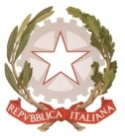 MINISTERO  DELL’ ISTRUZIONE, DELL’UNIVERSITA’, DELLA RICERCAUFFICIO SCOLASTICO REGIONALE PER IL LAZIOLICEO SCIENTIFICO STATALE“TALETE”Roma, 31/10/2017Agli studentiAgli docentiAlla DSGA Sig.ra P. LeoniAl personale ATAAll’Albo (sito web)CIRCOLARE n. 90Oggetto:  Sportello didatticoA completamento della circolare n. 73 del 21/10/2017, si comunica che, a partire dal  2/11/2017,all’interno del sito della scuola sarà attivo il modulo di prenotazione on line relativo allo sportellodidattico.All’interno del modulo gli studenti troveranno le indicazioni necessarie sia per la prenotazione cheper la comunicazione di una sua eventuale disdetta.Ricordiamo che l’attività di sportello, come indicato da precedente circolare, inizierà a partire dal 6/11/2017 con le modalità in essa contenute.In bacheca, entro venerdì 3/11/2017,  saranno affisse le aulee  destinate a tale attività.Le funzioni strumentali per recupero                                                Il Dirigente scolasticoProf. Roberto Asci                                                                           Prof.  Alberto CataneoProf.ssa Stefania Gizzi